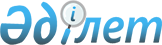 О признании утратившим силу решения маслихата города Алматы от 17 апреля 2018 года № 211 "Об утверждении Методики оценки деятельности административных государственных служащих корпуса "Б" коммунального государственного учреждения "Аппарат Маслихата города Алматы"Решение внеочередной ХХV сессии маслихата города Алматы VII созыва от 12 сентября 2022 года № 153. Зарегистрировано Министерством юстиции Республики Казахстан 16 сентября 2022 года № 29622
      В соответствии со статьей 27 Закона Республики Казахстан "О правовых актах", маслихат города Алматы РЕШИЛ:
      1. Признать утратившим силу решение маслихата города Алматы от 17 апреля 2018 года № 211 "Об утверждении Методики оценки деятельности административных государственных служащих корпуса "Б" коммунального государственного учреждения "Аппарат Маслихата города Алматы" (зарегистрировано в Реестре государственной регистрации нормативных правовых актов за № 1471).
      2. Настоящее решение вводится в действие по истечении десяти календарных дней после дня его первого официального опубликования.
					© 2012. РГП на ПХВ «Институт законодательства и правовой информации Республики Казахстан» Министерства юстиции Республики Казахстан
				
      Секретарь маслихата города Алматы

С. Канкуров
